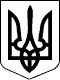 УЖГОРОДСЬКА РАЙОННА державна адміністраціяЗАКАРПАТСЬКОЇ ОБЛАСТІР О З П О Р Я Д Ж Е Н Н Я____05.03.2021____                 Ужгород                      №____28__________Про затвердження детального планутериторії	Відповідно до статей 6 і 39 Закону України „Про місцеві державні адміністрації”, статей 19 і 25 Закону України „Про регулювання містобудівної діяльності”, статті 13 Закону України  „Про основи містобудування”, Закону України „Про стратегічну екологічну оцінкуˮ, наказу Міністерства регіонального розвитку, будівництва та житлово-комунального господарства України від 16.11.2011 № 290 „Про затвердження Порядку розроблення містобудівної документації”, наказів Міністерства екології та природних ресурсів України 10.08.2018 № 296 „Про затвердження Методичних рекомендацій із здійснення стратегічної екологічної оцінки документів державного плануванняˮ, 29.12.2018 № 465 „Про внесення змін до Методичних рекомендацій із здійснення стратегічної екологічної оцінки документів державного плануванняˮ, 18.07.2019 № 260 „Про внесення змін до Методичних рекомендацій із здійснення стратегічної екологічної оцінки документів державного плануванняˮ, 16.12.2020 № 1272 „Про затвердження Порядку здійснення моніторингу наслідків виконання документа державного планування для довкілля, у тому числі для здоров’я населенняˮ, враховуючи результати громадського обговорення 09.12.2020 року, розглянувши заяву державного підприємства  „Ужгородське лісове господарство”10.02.2021:      1. Затвердити державному підприємству „Ужгородське лісове господарство” детальний план території для будівництва лісового розсадника для вирощування адаптованого до змін клімату садивного матеріалу в кварталі 33 виділ 13, 14 Ужгородського лісництва державного підприємства „Ужгородське лісове господарствоˮ, що знаходиться за межами населеного пункту, на території Баранинської сільської ради.		2.  Контроль за  виконанням цього розпорядження залишаю за собою.В.о. голови державної адміністрації                                   Христина МАЦКО